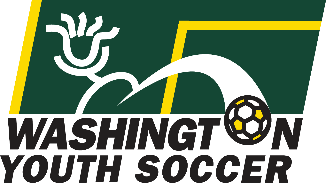 Please attach a copy of game rosters to your Hearing RequestIndividual/Organization Requesting the Hearing:Name: Address:Club/Association and position: Contact Phone:Email: Other Parties Involved:Name: Address: Club/Association and position:Contact: Email: Date and Time of Game or Incident: 	Location of Game or Incident: Describe the Claimed Errors:List Rules or Procedures You Claim were Violated, Including Rule/Procedure Numbers:Please State Briefly the Desired Resolution: I hereby certify that a true and correct copy of this request for a hearing has been sent via email to:RCLDisciplinary@washingtonyouthsoccer.orgOrATTENTION: Disciplinary Committee Chair7100 Fort Dent Way, Suite 215Tukwila, WA 98188On at AM/PMI further certify that a true and correct copy of this Request for Hearing has been sent to all parties listed in the Judicial and Ethics Committee Policies and Procedures; Procedure NO. 3P.Signature:  